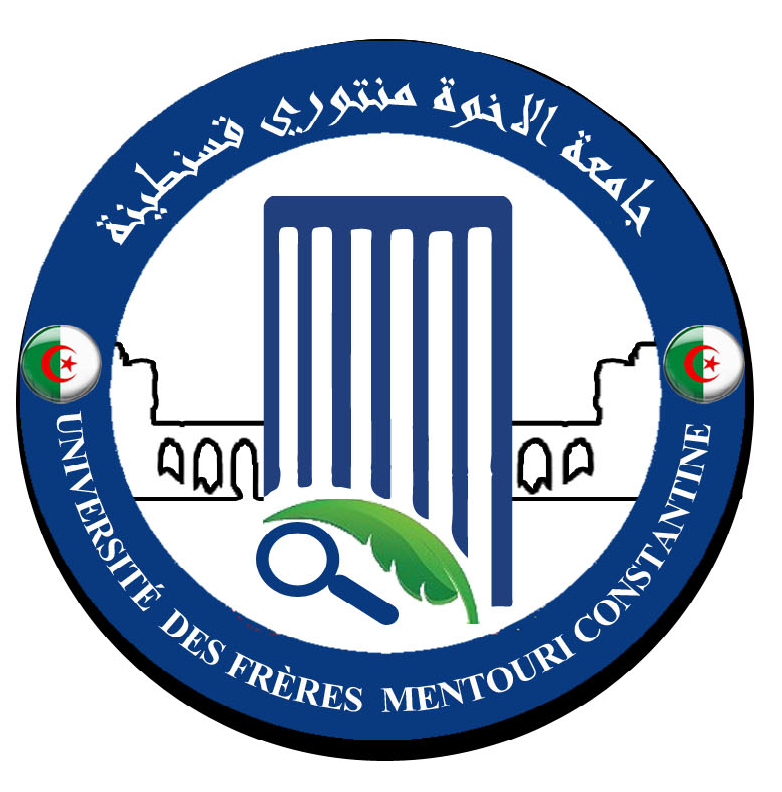 رقم:  102/2021اجتماع مجلس التنسيق للكلية يوم الأربعاء 05 ماي 2021محضر رقم 22في الخامس من شهر ماي سنة ألفين وواحد وعشرين على الساعة التاسعة والنصف صباحا اجتمع مجلس التنسيق للكلية برئاسة عميد الكلية و بحضور السادة:الطاقم الإداريدهيمات العيد                     عميد الكليةفارس خلاف                     الأمين العام للكليةروابح عبد القادر               نائب العميد مكلف بالدراسات فيما بعد التدرج و العلاقات الخارجية	مرايحية جمال                  نائب العميد مكلف بالبيداغوجيا و المسائل المرتبطة بالطلبةباقة مبارك                      رئيس قسم البيولوجيا و علم البيئة النباتيةدعاس محمد إسكندر           مساعد رئيس قسم البيولوجيا التطبيقية للدراسات ما بعد التدرجعبد العزيز وداد               مساعدة  رئيس قسم الميكروبيولوجيا المكلفة بالبيداغوجيا مداسي ابراهيم                 رئيس قسم بيولوجيا الحيوان نسيب يوسف                   رئيس قسم الكيمياء الحيوية و البيولوجيا الجزيئية و الخلوية رزقون محمد العربي           مسؤول فريق ميدان التكوين لعلوم الطبيعة و الحياةزعتر فارس                    مسؤول الأرضية الرقمية PROGRESمجروبي محمد العربي        مسؤول خلايا الإعلام و الاتصال ، الإعلام الآلي ، التوجيه ، الوساطة البيداغوجيةجدول الأعمالالبيداغوجيا حصيلة النشاطات البيداغوجيةحصيلة التعليم عن بعدحصيلة مداولات الدورة العادية للسداسي الاولالارضية الرقمية  PROGRES  والتغطية البيداغوجية للمواد و الوحدات التعليمية حصيلة الدورة الاولى للجان البيداغوجية للسداسي الثانيالتحضير للمجلس البيداغوجي بالكلية متفرقات –البيداغوجيا  قدم كل من عميد الكلية ومسؤول فريق ميدان التكوين لعلوم الطبيعة والحياة الحصائل المتعلقة بالنشاطات البيداغوجية الادارية والرقمية للسداسي الثاني من الموسم الجامعي 2020/2021 وفق ما يلي:حصيلة النشاطات البيداغوجيةحصيلة مداولات الدورة العادية للسداسي الاولحصيلة التعليم عن بعدSuivi de mise en ligne des supports pédagogiques (deuxième semestre, 2020-2021) - Faculté SNVParcours Licences : 14 parcoursParcours Masters : 19 parcoursحصيلة الدورة الاولى للجان البيداغوجية للسداسي الثانيالتحضير للمجلس البيداغوجي بالكليةأشار كل من عميد الكلية ومسؤول فريق ميدان التكوين لعلوم الطبيعة والحياة الى عقد اجتماع الدورة الثانية للمجلس البيداغوجي للكلية في أقرب وقت لدراسة النقاط التالية:تقييم عمل اللجان البيداغوجية:النقاط الإيجابيةنقاط الضعفمشاريع المقاولتية 2021 Entrepreneuriales ومخابر التصنيع  Fab Lab  كلف كل من الدكتور بازري كمال الدين والدكتوراه ايناس بليل بملف المشاريع المهنية الفردية للطلبةمناقشات وتقييم مذكرات التخرج لطلبة الليسانس والماسترأعطيت توجيهات لمناقشتها مع مسؤولي الفروع والاختصاص في مرحلتي الليسانس والماستر المتعلقة بما يلي:	-كيفية اجراء المناقشة (حضوريا او عن بعد)	-كيفية تقييم المذكرة (شبكة التنقيط)-  الاعلام و توجيه الطلبة الى الفروع و التخصصات معرفة مسارات التكوينالادماج المهني  متفرقات قدم كل من عميد الكلية ومسؤول فريق ميدان التكوين مقترحات حول مسارات التكوين كما يلي :Master Biologie Végétale et Physiologie de la reproduction (BVPR) : Changement de l’intitulé)Biotechnologie et Contrôle de qualité (BCQ) : Changement de la filière et l’intitulé أغلق المحضر على الساعة 12 h ورفعت الجلسةقسنطينة يوم 05/05/2021عميد الكليةنسخة إلى السادة:- رئيس الجامعة- الأمين العام للجامعة - نائب رئيس الجامعة المكلف بالتكوين العالي في الطورين الأول و الثاني و التكوين المتواصل و الشهادات و كذا التكوين العالي في التدرج- نائبة رئيس الجامعة المكلفة بالعلاقات الخارجية و التعاون و التنشيط و التظاهرات العلمية- نائب رئيس الجامعة المكلف بالتكوين العالي في الطور الثالث و التأهيل الجامعي  و البحث العلمي  و التكوين العالي فيما بعد التدرج - نواب  عميد الكلية  و الأمين العام للكلية و رئيس المجلس العلمي للكلية- مسؤولة فريق ميدان التكوين - رؤساء الأقسام و مسؤول الجذع المشترك لعلوم الطبيعة و الحياة- الأرشيفالأسبوع الأيامالأعمالالجذع المشتركفسم البيولوجيا التطبيقيةقسم بيولوجيا الحيوانقسم البيولوجيا و علم البيئة النباتيةقسم الميكروبيولوجياقسم الكيمياء الحيوية و البيولوجيا الجزيئية و الخلويةالمجموعالنسبة المئويةالأسبوع الأول 11/04/2021المبرمجة 1011715166015597,41الأسبوع الأول 11/04/2021المنجزة 10113151660151الأسبوع الأول 12/04/2021المبرمجة 1021815158616498,17الأسبوع الأول 12/04/2021المنجزة 10017151586161الأسبوع الأول 13/04/2021المبرمجة 23101115967498,64الأسبوع الأول 13/04/2021المنجزة 23911159673الأسبوع الأول 14/04/2021المبرمجة 67102314151214199,29الأسبوع الأول 14/04/2021المنجزة 67923141512140الأسبوع الأول 15/04/2021المبرمجة 7668906105100الأسبوع الأول 15/04/2021المنجزة 7668906105مجموع النشاطات في الأسبوع مجموع النشاطات في الأسبوع المبرمجة 369617269383063998,59المنجزة 367547269383063098,59النسبة المئوية 99,4588,5210010010010098,59الأسبوع الثاني 17/04/2021المبرمجة 00170372796,29الأسبوع الثاني 17/04/2021المنجزة 001703626الأسبوع الثاني 18/04/2021المبرمجة 5116151016010896,29الأسبوع الثاني 18/04/2021المنجزة 47161510160104الأسبوع الثاني 19/04/2021المبرمجة 1001915921016497,56الأسبوع الثاني 19/04/2021المنجزة 9819159210162الأسبوع الثاني 20/04/2021المبرمجة 1001210815715293,82الأسبوع الثاني 20/04/2021المنجزة 9811108157149الأسبوع الثاني 21/04/2021المبرمجة 10891810121317098,82الأسبوع الثاني 21/04/2021المنجزة 108718101213168الأسبوع الثاني 22/04/2021المبرمجة 449183131310096الأسبوع الثاني المنجزة 427183131396مجموع النشاطات في الأسبوع مجموع النشاطات في الأسبوع المبرمجة 403659340804072197,78المنجزة 3936093408039705النسبة المئوية 97,5192,310010010097,597,78الأسبوع الثالث24/04/2021المبرمجة 3013145641الأسبوع الثالث24/04/2021المنجزة 3013145641100الأسبوع الثالث25/04/2021المبرمجة 3161514666083,33الأسبوع الثالث25/04/2021المنجزة 3165146650الأسبوع الثالث26/04/2021المبرمجة 12016151719018798,39الأسبوع الثالث26/04/2021المنجزة 120161517160184الأسبوع الثالث27/04/2021المبرمجة 261414161168797,7الأسبوع الثالث27/04/2021المنجزة 2612141611685الأسبوع الثالث28/04/2021المبرمجة 9291317312146100الأسبوع الثالث28/04/2021المنجزة 9291317312146الأسبوع الثالث29/04/2021المبرمجة 66861828108100الأسبوع الثالث29/04/2021المنجزة 66861828108مجموع النشاطات في الأسبوع المبرمجة 310637696463862997,61المنجزة 3106166964338614النسبة المئوية 10096,8286,8410093,4710097,61FacultéDépartementDate des CPObservation : Cours non assuré et solution envisagéSciences de la Nature et de la VieBiochimie-Biologie Cellulaire et Moléculaireok pour les années précédentesL’année 2020/2021 en cours de réalisationSciences de la Nature et de la VieBiologie Animaleok pour les années précédentesL’année 2020/2021 en cours de réalisationSciences de la Nature et de la VieBiologie Appliquéeok pour les années précédentesL’année 2020/2021 en cours de réalisationSciences de la Nature et de la VieBiologie Végétale et Écologieok pour les années précédentesL’année 2020/2021 en cours de réalisationSciences de la Nature et de la VieMicrobiologiemanque l'année 2018/2019 et 2019/2020L’année 2020/2021 en cours de réalisationFilièreParcours LicenceMatières enseignées Supports en ligne%                                             Sciences de la nature et de la vie (Socle commun L1)                                             Sciences de la nature et de la vie (Socle commun L1)07 (S2)07100%Sciences BiologiquesSciences Biologiques (Socle commun L2)07 (S4)07100%Sciences BiologiquesApiculture : responsable des productions apicoles (P)0707100%Sciences BiologiquesBiochimie0606100%Sciences BiologiquesBioinformatique0606100%Sciences BiologiquesBiologie Cellulaire et Moléculaire  0707100%Sciences BiologiquesBiologie et Physiologie Végétale  0808100%Sciences BiologiquesEntomologie0707100%Sciences BiologiquesGénétique0908100%Sciences BiologiquesImmunologie0909100%Sciences BiologiquesMicrobiologie070685,71%Sciences BiologiquesToxicologie070571,42%BiotechnologiesBiotechnologies (Socle commun L2)07 (S4)07100%BiotechnologiesBiotechnologie et Génomique Végétale 0303100%BiotechnologiesBiotechnologie Microbienne0808100%Écologie et EnvironnementÉcologie et Environnement (Socle commun L2)07 (S4)07100%Écologie et EnvironnementÉcologie et Environnement0606100%Écologie et EnvironnementGestion durable, traitement et valorisation des déchets09 (S4)06100%TOTALTOTAL12712094,48%FilièreParcours MasterMatières enseignées Supports en ligne%Sciences BiologiquesBiochimie0808100%Sciences BiologiquesBiochimie Appliquée0808100%Sciences BiologiquesBiodiversité et physiologie végétale0707100%Sciences BiologiquesBioindustries, analyse et contrôle (P)0808100%Sciences BiologiquesBioinformatique0707100%Sciences BiologiquesBiologie et contrôle des populations d’insectes0707100%Sciences BiologiquesBiologie et physiologie de la reproduction0707100%Sciences BiologiquesBiologie moléculaire des microorganismes070571,42%Sciences BiologiquesGénétique0909100%Sciences BiologiquesImmunologie moléculaire cellulaire0808100%Sciences BiologiquesMicrobiologie et hygiène hospitalière (P)0808100%Sciences BiologiquesPhysiologie cellulaire et physiopathologie0808100%Sciences BiologiquesToxicologie070571,42%BiotechnologiesBiotechnologie et génomique végétale0707100%BiotechnologiesBiotechnologie et biothérapie0808100%BiotechnologiesMycologie et biotechnologie fongique0606100%Écologie et EnvironnementÉcologie fondamentale et appliquée0707100%Écologie et EnvironnementÉcologie microbienne0707100%Écologie et EnvironnementProtection des écosystèmes0808100%TOTALTOTAL13513097,01%FacultéDépartementDate des CPObservation : Cours non assuré et solution envisagéSciences de la Nature et de la VieBiochimie-Biologie Cellulaire et Moléculairedu 18/04/2021 au 22/04/2021Toutes les matières sont couvertes, aucun problème n’est à signalerSciences de la Nature et de la VieBiologie Animaledu 10/04/2021 au 22/04/2021Toutes les matières sont couvertes, aucun problème n’est à signalerSciences de la Nature et de la VieBiologie Appliquéedu 18/04/2021 au 22/04/2021Toutes les matières sont couvertes, aucun problème n’est à signalerSciences de la Nature et de la VieBiologie Végétale et Écologiedu 18/04/2021 au 22/04/2021Toutes les matières sont couvertes, aucun problème n’est à signalerSciences de la Nature et de la VieMicrobiologiedu 18/04/2021 au 22/04/2021Toutes les matières sont couvertes, aucun problème n’est à signaler